Załącznik nr 3 do SWZRl.271.14.2023 Opis przedmiotu zamówieniaOpis usługi i określenie linii komunikacyjnej:Przedmiotem zamówienia jest świadczenie przez Wykonawcę (Operatora) usługi przewozu osób w zakresie publicznego transportu zbiorowego o charakterze użyteczności publicznej w gminnych autobusowych przewozach pasażerskich na liniach komunikacyjnych przebiegających przez obszar Gminy Jaświły i gmin sąsiadujących, z którymi Gmina Jaświły zawarła stosowne porozumienia w zakresie transportu zbiorowego, w tym również zapewnienie przewozu osób poza teren gminy Jaświły do Białegostoku i Moniek.Termin realizacji usługi:Przewidywana data rozpoczęcia świadczenia usługi – 4 września 2023 r.Przewidywany okres obowiązywania umowy wynosi 36 miesięcy od dnia podpisania umowy.Przedmiotowa usługa obejmuje przewóz pasażerów na poniższych liniach komunikacyjnych:1) Linia komunikacyjna nr 1: Jaświły – Jaświły przez Dzięciołowo Długość linii komunikacyjnej wynosi ok. 32,6 km.Ilość kursów: 1 kurs dziennie w dni robocze2) Linia komunikacyjna nr 2: Jaświły – Jaświły przez SzpakowoDługość linii komunikacyjnej wynosi ok. 23,2 km.Ilość kursów: 1 kurs dziennie w dni robocze3) Linia komunikacyjna nr 3: Jaświły – Jaświły przez BrzozowąDługość linii komunikacyjnej wynosi ok. 38,8 km.Ilość kursów: 1 kurs dziennie w dni robocze4) Linia komunikacyjna nr 4: Jaświły – Mikicin przez BrzozowąDługość linii komunikacyjnej wynosi ok. 43,9 km.Ilość kursów: 1 kurs dziennie w dni robocze5) Linia komunikacyjna nr 5: Jaświły – Jaświły przez MikicinDługość linii komunikacyjnej wynosi ok. 49,1 km.Ilość kursów: 1 kurs dziennie w dni robocze6) Linia komunikacyjna nr 6: Jaświły – Jaświły przez BobrówkęDługość linii komunikacyjnej wynosi ok. 41,6 km.Ilość kursów: 1 kurs dziennie w dni robocze7) Linia komunikacyjna nr 7: Jaświły – Jaświły przez JadeszkiDługość linii komunikacyjnej wynosi ok. 29,7 km.Ilość kursów: 1 kurs dziennie w dni robocze8) Linia komunikacyjna nr 8: Jaświły – Jaświły przez Rutkowskie DużeDługość linii komunikacyjnej wynosi ok. 34,1 km.Ilość kursów: 1 kurs dziennie w dni robocze9) Linia komunikacyjna nr 9: Jaświły – Jaświły przez BagnoDługość linii komunikacyjnej wynosi ok. 33,0 km.Ilość kursów: 2 kursy dziennie w dni robocze10) Linia komunikacyjna nr 10: Jaświły – Jaświły przez Smogorówkę GoniądzkąDługość linii komunikacyjnej wynosi ok. 32,8,0 km.Ilość kursów: 1 kurs dziennie w dni robocze11) Linia komunikacyjna nr 11: Jaświły – Jaświły przez RadzieDługość linii komunikacyjnej wynosi ok. 24,3 km.Ilość kursów: 1 kurs dziennie w dni robocze12) Linia komunikacyjna nr 12: Jaświły – Jaświły przez Dolistowo-KoloniaDługość linii komunikacyjnej wynosi ok. 37,5 km.Ilość kursów: 1 kurs dziennie w dni robocze13) Linia komunikacyjna nr 13: Jaświły – Jaświły przez GurbiczeDługość linii komunikacyjnej wynosi ok 16,3 km.Ilość kursów: 1 kurs dziennie w dni robocze14) Linia komunikacyjna nr 17: Dolistowo Stare-Zabiele-Dolistowo StareDługość linii komunikacyjnej wynosi ok 21,2 km.Ilość kursów: 2 kursy dziennie w dni robocze15) Linia komunikacyjna nr 15: Zabiele – granica gminy w kierunku BiałegostokuDługość linii komunikacyjnej wynosi ok. 19,0 km na terenie gminyIlość kursów: 2 kursy dziennie w dni robocze oraz 1 kurs w niedzielę Na tej linii Zamawiający wymaga, aby wyjazd z terenu gminy mieścił się w godzinach 6.00-7.00 od poniedziałku do piątku oraz w godzinach 15.00-17.00 w niedziele w okresie nauki szkolnej; natomiast kurs powrotny (wyjazd z Białegostoku w kierunku Jaświł) mieścił się w godzinach 15.30-17.00 od poniedziałku do piątku. 16) Linia komunikacyjna nr 16: Dolistowo Stare-Mikicin-Bobrówka w kierunku Moniek Długość linii komunikacyjnej wynosi ok. 19,0 km na terenie gminy Ilość kursów: 2 kursy dziennie w dni robocze w miesiącach: styczeń – czerwiec oraz wrzesień –grudzień.Na tej linii Zamawiający wymaga, aby wyjazd z terenu gminy w kierunku Moniek mieścił się w godzinach 7.30-7.45 od poniedziałku do piątku oraz kurs powrotny (wyjazd z Moniek w kierunku Jaświł) mieścił się w godzinach 15.30-16.00 od poniedziałku do piątku. Zamawiający zakłada, że szacowana łączna ilość wozokilometrów w całym okresie świadczenia usługi wyniesie ok. 295 715,00 wzkm (wozokilometrów). Kilometry dojazdowe i zjazdowe wykonywane będą na koszt Wykonawcy.Wykaz przystanków na poszczególnych liniach komunikacyjnych stanowi załącznik nr 1a do Opisu przedmiotu zamówienia.W trakcie realizacji usługi Zamawiający zastrzega sobie prawo do zmiany minimalnej liczby wozokilometrów o ± 20% (art. 433 pkt 4 ustawy Pzp) tj.:Zamawiający zastrzega sobie prawo do zmiany przebiegu i długości linii komunikacyjnych, a także do zmiany liczby przystanków na tych liniach.Oznaczenie przedmiotu zamówienia wg Wspólnego Słowniku Zamówień:CPV: 60112000 - 6 - usługi w zakresie publicznego transportu drogowegoW okresie realizacji zamówienia Wykonawca zobowiązuje się do:opracowania, w przypadku braku zgody na zaproponowany rozkład jazdy przez Zamawiającego – i wydania rozkładów jazdy dla ww. linii komunikacyjnych (punkt III)aktualizacji rozkładów jazdy, o których mowa w pkt 1)sprzedaży biletów jednorazowych oraz miesięcznych, z uwzględnieniem ulg ustawowych, na obsługiwanych liniach komunikacyjnychuzgodnienia zasad korzystania z przystanków komunikacyjnych z ich właścicielami lub zarządzającymi,wywieszenia rozkładów jazdy na tabliczkach przystankowych na wskazanych liniach komunikacyjnych,wykonywania w całości kursów zleconych przez Zamawiającego z uwzględnieniem wprowadzonych przez Zamawiającego zmian rozkładów jazdy i zmniejszenia ilości wykonywanych kursów (Zamawiający zastrzega sobie prawo do zmiany ilości wozokilometrów do 20%)świadczenia usług przy zachowaniu: parametrów techniczno-użytkowych, jakościowych i ilościowych, określających sposób świadczenia usług oraz obowiązujących norm i przepisówposiadania przez cały okres obowiązywania umowy pojazdów zgodnych z wymogami wynikającymi z przepisów obowiązującego prawa oraz spełniających wszelkie wymogi w zakresie bezpieczeństwa i ochrony środowiskaubezpieczenia Wykonawcy w zakresie odpowiedzialności cywilnej Wykonawcy z tytułu wykonywanych usług przewozowych zarówno wobec Zamawiającego, jak też w pełnym zakresie odpowiedzialności wobec pasażerów, w szczególności z tytułu niewykonania lub nienależytego wykonania usług przewozowych oraz szkód osobowych i rzeczowych powstałych w związku z wykonywaniem usług przewozowych (w tym także szkód komunikacyjnych);posiadania w okresie wykonywania niniejszej umowy wszelkich wymaganych prawem licencji, zezwoleń i zaświadczeń, niezbędnych do prawidłowej realizacji usług określonych niniejszą umową;rzetelnego i terminowego wypełniania przez kierowców kart drogowych, jako dokumentów umożliwiających ocenę zgodności z Umową realizowanych usług.Prawidłowo i czytelnie wypełniona karta drogowa wystawiona oddzielnie dla pojazdu obsługującego daną linię  musi zawierać co najmniej:numer rejestracyjny oraz taborowy pojazdu, którym świadczona jest usługa przewozu,ilość dziennych i miesięcznych przejechanych wozokilometrów oddzielnie dla każdej linii komunikacyjnej.respektowania uprawnień do przejazdów ulgowych zgodnie z obowiązującymi aktualnie przepisami ustawowymi;należytej dbałości o zewnętrzny i wewnętrzny wygląd autobusów oraz zapewnienia czystości i właściwego stanu technicznego autobusów i ich wyposażenia;zapewnienia w całym okresie świadczenia usługi sprawnych autobusów w ilości niezbędnej do prawidłowego wykonywania przedmiotowej usługiumieszczenia w autobusach informacji o przepisach porządkowych, regulaminach oraz obowiązujących cenach za usługi przewozowe, a także niezbędnych komunikatów dla pasażerów;16) dbania o punktualność kursowania linii jak również prawidłową jakość usług przewozowych tj. niedopuszczania do:opóźnień rozumianych jako zawiniony przez Wykonawcę odjazd z przystanku o ponad 5 minut później niż stanowi aktualny rozkład jazdy,przyspieszeń rozumianych jako odjazd z przystanku o ponad 1 minutę wcześniej niż stanowi aktualny rozkład jazdy, z wyłączeniem przyjazdu na przystanek końcowy; 17) zapewnienia odpowiedniej jakości obsługi pasażerów, w tym w szczególności pod względem:bezpieczeństwa podróżnych i ich mienia,przestrzegania obowiązujących rozkładów jazdy,warunków podróży (oświetlenie przedziału pasażerskiego, ogrzewanie, odpowiednie parametry i wyposażenie pojazdów),właściwego i czytelnego oznakowania pojazdów poprzez umieszczenie na pojazdach widocznych z zewnątrz tablic informacyjnych o przebiegu trasy - z przodu pojazdu oraz oznaczenie przystanku docelowego,kultury obsługi podróżnych,udzielenie przez kierowcę pomocy osobom niepełnosprawnym oraz osobom o ograniczonej zdolności ruchowej przy wsiadaniu i wysiadaniu z pojazdu,posiadania kasy fiskalnej umożliwiającej sprzedaż biletów.umożliwiania upoważnionym przedstawicielom Zamawiającego do przeprowadzania kontroli realizacji świadczonych usług oraz wykonywania poleceń wydawanych przez te osoby w zakresie realizacji usług przewozowych wynikających z zawartej umowy;w przypadku zdarzenia skutkującego wyłączeniem z ruchu autobusu Wykonawca zapewnia w ciągu maksymalnie 2 godzin od momentu wystąpienia zdarzenia autobusu zastępczego;dostosowania wielkości pojazdów do potrzeb natężenia ruchu podróżnych załatwiania we własnym zakresie wszelkich skarg, wniosków i reklamacji pasażerów oraz przekazywania do Zamawiającego comiesięcznych raportów, w terminie do 15-go dnia kolejnego miesiąca następującego po miesiącu rozliczanym wraz z kopią tych skarg, wniosków i reklamacji oraz informacji o sposobie ich załatwienia (kopie odpowiedzi na skargi, wnioski i reklamacje), jak również do przekazywania odpowiedzi na skargi, wnioski i reklamacje pasażerów przesłane przez Zamawiającego, w terminach wskazanych przez Zamawiającego, a także zaspakajania we własnym zakresie wszelkich roszczeń zgłaszanych przez pasażerów i inne podmioty, które poniosły szkody w związku z wykonywaniem przez Wykonawcę usług;zapewnienia ciągłej sprzedaży biletów uprawniających do przejazdu na liniach komunikacyjnych, bezpośrednio w pojazdach Wykonawcy obsługujących linię autobusową, przy użyciu kasy fiskalnej zapewniającej potwierdzenie zakupu biletu przez pasażera;podnoszenia jakości usług oraz wprowadzania do wykorzystywanego taboru nowoczesnych rozwiązań technicznych, w miarę posiadanych możliwości oraz po uzgodnieniu z Zamawiającym i uzyskaniu jego zgody,zapewnienia pasażerom pełnej informacji poprzez umieszczenie na wszystkich wymienionych w rozkładzie przystankach komunikacyjnych aktualnych rozkładów jazdy, zawierających pełną informację o godzinach odjazdu.ewidencjonowania łącznego kosztu Wykonawcy poniesionego z tytułu świadczenia usługi,ewidencjonowania wpływów wygenerowanych podczas realizacji kursu ze sprzedaży biletów, dopłaty do biletów ulgowych, innych przychodów,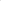 ewidencjonowania ilości faktycznie wykonanych wozokilometrów,składania Zamawiającemu raz w miesiącu w terminie do 5 dnia następnego miesiąca sprawozdania z realizacji umowy składania Zamawiającemu raz w miesiącu w terminie do 5 dnia następnego miesiąca informacji dotyczącej liczby pasażerów na danej linii komunikacyjnej oraz ilości pasażerów korzystających ze zniżek i przejazdów bezpłatnych, określonych odrębnymi przepisamiOpłaty za przewóz oraz inne opłaty, o których mowa w ustawie z dnia 15 listopada 1984r. — prawo przewozowe (Dz. U. z 2020r., poz. 8.) za usługę świadczoną w zakresie publicznego transportu zbiorowego stanowią przychód Wykonawcy (Operatora).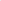 Zamawiający wymaga niezwłocznego powiadamiania o wszelkich zaistniałych lub przewidywanych przeszkodach w świadczeniu usług, a w szczególności o wszelkich zdarzeniach drogowych z udziałem autobusów Wykonawcy, jak również przekazywania informacji do Zamawiającego o awariach, kolizjach autobusów, braku obsady itp.Kierowcy autobusów mają prawo do kontroli biletów pasażerów, w szczególności sprawdzenia czy pasażer podróżuje na podstawie ważnego biletu.Przewozy na trasach linii komunikacyjnych podanych w rozdziale III niniejszego Opz prowadzone będą po drogach posiadających zróżnicowaną nawierzchnię, w tym nawierzchnię asfaltową i żwirową. Miejscami na trasie mogą występować poprzeczne i podłużne nierówności nawierzchni.Zamawiający w czasie realizacji umowy zastrzega sobie prawo do kontroli i jakości świadczonych usług przewozowych.Oznaczenie przedmiotu zamówienia według Wspólnego Słownika Zamówień (CPV): CPV 60112000-6 — Usługi w zakresie publicznego transportu zbiorowegoTermin wykonania zamówienia:Termin realizacji zamówienia: od dnia 4 września 2023 r. do 31 sierpnia 2026 r.Pozostałe warunki dotyczące wykonania przedmiotu zamówienia, jak również wymagania dotyczące taboru, obowiązki Zamawiającego i Wykonawcy,  zostały określone we wzorze umowy (załącznik nr 6 do SWZ).Załącznik nr 1a do Opisu przedmiotu zamówieniaWYKAZ PRZYSTANKÓW NA POSZCZEGÓLNYCH LINIACH KOMUNIKACYJNYCH:1) Linia komunikacyjna Jaświły – Jaświły przez DzięciołowoWYKAZ PRZYSTANKÓW na linii: 2) Linia komunikacyjna Jaświły – Jaświły przez SzpakowoWYKAZ PRZYSTANKÓW na linii: 3) Linia komunikacyjna Jaświły – Jaświły przez BrzozowąWYKAZ PRZYSTANKÓW na linii:4) Linia komunikacyjna Jaświły – Mikicin przez BrzozowąWYKAZ PRZYSTANKÓW na linii:5) Linia komunikacyjna nr 5: Jaświły – Jaświły przez MikicinWYKAZ PRZYSTANKÓW na linii:6) Linia komunikacyjna nr 6: Jaświły – Jaświły przez BobrówkęWYKAZ PRZYSTANKÓW na linii:7) Linia komunikacyjna nr 7: Jaświły – Jaświły przez JadeszkiWYKAZ PRZYSTANKÓW na linii:8) Linia komunikacyjna nr 8: Jaświły – Jaświły przez Rutkowskie DużeWYKAZ PRZYSTANKÓW na linii:9) Linia komunikacyjna nr 9: Jaświły – Jaświły przez BagnoWYKAZ PRZYSTANKÓW na linii:10) Linia komunikacyjna nr 10: Jaświły – Jaświły przez Smogorówkę GoniądzkąWYKAZ PRZYSTANKÓW na linii:11) Linia komunikacyjna nr 11: Jaświły – Jaświły przez RadzieWYKAZ PRZYSTANKÓW na linii:12) Linia komunikacyjna nr 12: Jaświły – Jaświły przez Dolistowo-KoloniaWYKAZ PRZYSTANKÓW na linii:13) Linia komunikacyjna nr 13: Jaświły – Jaświły przez GurbiczeWYKAZ PRZYSTANKÓW na linii:14) Linia komunikacyjna nr 17: Dolistowo Stare-Zabiele-Dolistowo StareWYKAZ PRZYSTANKÓW na linii:Jaświły SzkołaJadeszkiMikicin Kol.Mikicin Mikicin - KoloniaMikicin słupekMikicinMikicin (Ogólec) słupekDzięciołowo koloniaDzieciołowo (słupek)Dzięciołowo (wiata)Dzięciołowo (wiata)Mikicin - Kolonia (wiata)Mikicin szkołaMikicinMikicin KoloniaJadeszkiJaświły SzkołaJaświły SzkołaRutkowskie DużeBiałosuknie koloniaRutkowskie Duże KoloniaRutkowskie MałeSzpakowo 1Szpakowo Wieś ISzpakowo Wieś IIBagno (kolonia)BagnoBagno KolonieStarowolaKol. BagnoKol. RomejkiRomejkiJaświłyJaświły SzkołaJaświły SzkołaJadeszkiMikicin kol.Mikicin Mikicin szkołaMikicin słupekMikicin BrzozowaBrzozowa (Syberia)Brzozowa Kol.Brzozowa Brzozowa Bobrówka - BrzozowaBobrówka (kolonia)Bobrówka GrodziskBrzozowa KoloniaBobrówkaBobrówka (Piaski)Bobrówka - BrzozowaBobrówkaRomejki JaświłyJaświły SzkołaJaświły SzkołaJaświłyRomejkiBobrówka Bobrówka Brzozowa - KoloniaBrzozowaBrzozowo KoloniaBobrówka (kolonia)Bobrówka Bobrówka (Piaski)Brzozowa Brzozowa Kol.Brzozowa Brzozowa (Syberia)MikicinMikicin słupekMikicin szkołaMikicin - Kolonia Mikicin Mikicin Kol.JadeszkiJaświły szkołaJaświły SzkołaJaświły RomejkiBobrówka Bobrówka Brzozowa - KoloniaBrzozowaBrzozowo KoloniaBobrówka (kolonia)Bobrówka Bobrówka (Piaski)BrzozowaMikicin Mikicin (Ogólec) słupekDzieciołowo koloniaDzięciołowo (słupek)Dzięciołowo (wiata)Dzięciołowo (wiata)Mikicin - Kolonia (wiata)Mikicin (wiata)Mikicin SzkołaMikicin Kol.JadeszkiJaświły SzkołaJaswiły SzkołaJaświły RomejkiBobrówka Bobrówka Brzozowa - KoloniaBrzozowaBrzozowo KoloniaBobrówka (kolonia)Bobrówka Bobrówka (Piaski)BrzozowaBrzozowa Brzozowa Kol.Brzozowa Brzozowa (Syberia)Mikicin Mikicin słupekMikicin szkołaMikicin Kol.JadeszkiJaświły SzkołaJaświły szkołaJadeszkiMikicin Kol.Mikicin Kolonia - KolniaMikicin  koloniaMikicin słupekMikicin szkołaMikicin (Ogólec) słupekDzieciołowo koloniaDzięciołowo (słupek)Dzięciołowo (wiata)Dzięciołowo (wiata)Mikicin Kolonia (Bolestów)Moniuszki skrzyż.JadeszkiJaświły szkołaJaświły  SzkołaJaświłkiJaświłki KoloniaMociesze (kolonia II)Mociesze Wieś IIMociesze Wieś IIGurbicze 0Mociesze (kolonia I)Rutkowskie DużeRutkowskie koloniaBiałosuknie koloniaRutkowskie Duże KoloniaRutkowskie MałeSzpakowo 1Szpakowo I WieśSzpakowo WieśKol. Bagno Bagno Kolonia Bagno Bagno KoloniaStarowolaKol. Bagno Kol. RomejkiRomejkiJaświłyJaświły SzkołaJaświły SzkołaJaświłyRomejkiKol. Romejki Kol. BagnoStarowolaBagno KoloniaBagno Bagno Kolonia Bagno (Kolonia)Szpakowo WieśSzpakowo I WieśSzpakowo 1Rutkowskie MałeRutkowskie Duże KoloniaBiałosuknie koloniaRutkowskie DużeRutkowskie KoloniaMociesze (Kolonia I)Gurbicze 0Mociesze Wieś IIMociesze Wies IIMociesze (kolonia  II)Jaświły SzkołaJaświły SzkołaJadeszkiMoniuszkiRadzie Smogorówka DolistowskaSmogorówka GoniadzkaSmogorówka Goniadzka KOLONIASmogorówka GoniadzkaSmogorówka DolistowskaRadzie (kolonia II)Mikicin KoloniaMikicin - Kolonia (wiata)Mikicin (wiata)Mikicin słupekMikicin - KoloniaMikicin szkołaMikicin Kol.JadeszkiJaswiły SzkołaJaświły SzkołaJadeszkiMikicin KoloniaRadzie (kolonia I)Smogorówka GoniądzkaSmogorówka Goniadzka KoloniaSmogorówka GoniądzkaSmogorówka DolistowskaRadzieMoniuszkiJadeszkiJaświly SzkołaJaświły SzkołaJadeszkiMoniuszkiRadzieSmogorówka DolistowskaSmogorówka Goniądzka Smogorówka DolistowskaRadzie (kolonia I)Mikicin Kol.Mikicin - Kolonia (wiata)Dzięciołowo (wiata)Dzięciołowo (wiata)Dzieciołowo (słupek)Dzieciołowo Kolonia Mikicin (Ogólec) słupekMikicin Mikicin słupekMikicin SzkołaMikicinMikicin KoloniaJadeszkiJaświły SzkołaJaświły SzkołaJaświłkiJaświłki KoloniaJadeszkiMociesze (Kolonia II)Mociesze Wieś IMociesze Wieś II Gurbicze 0Mociesze (kolonia I)Rutkowskie Duże Rutkowskie Duże KoloniaJaświły SzkołaDolistowo StareDolistowo Stare PoduchZabiele BeczkoZabiele DębowscyZabiele SzkołaZabiele SkrzyżowanieKarpiniecZabiele Młyn-ProlanZabiele ŻukowskiZabiele TartakZabiele PikusZabiele WiśniewskiDolistowo Stare-TołkaczewoDolistowo Stare Kotuk-RogalDolistowo Kolonia GłowickiStare Dolistowo SkrzyżowanieDolistowo Stare